   Application for 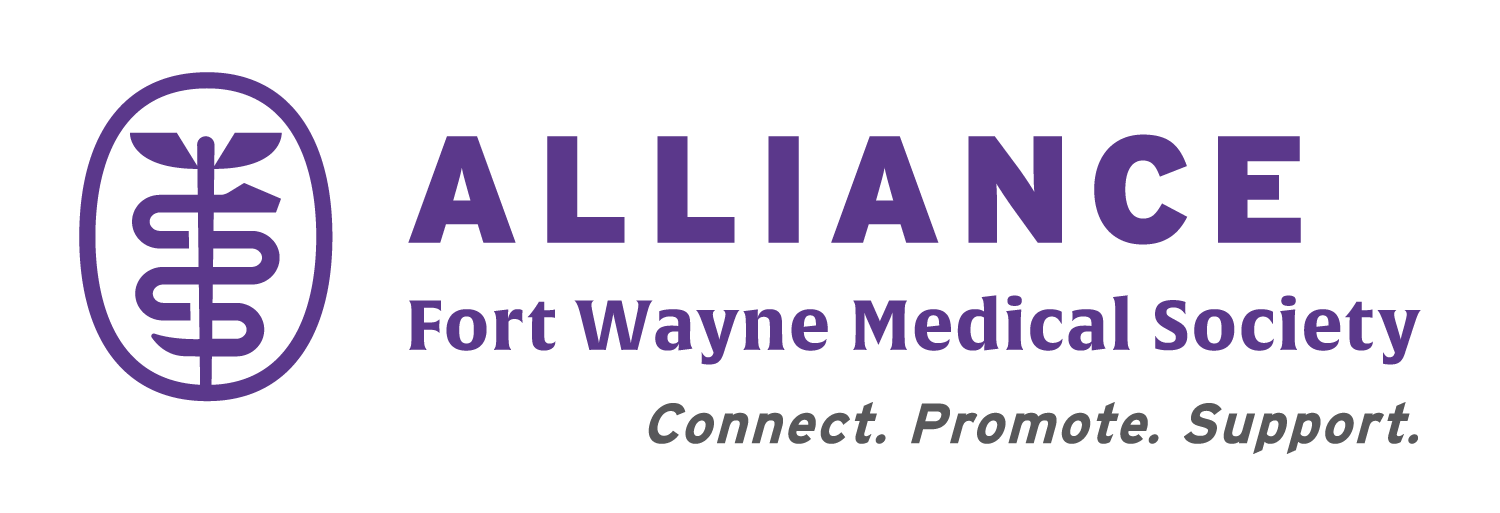 Community Funding							alliancefw.org	APPLICATIONS ACCEPTED TILL ............September 1st 	DECISIONS ANNOUNCED ..Within 1 month of submissionAVAILABLE TO FORT WAYNE COMMUNITY BASED ORGANIZATIONS FOR HEALTH RELATED SUPPORTOrganization Name:Date of Application .............................. Amount Requested ...............................Deadline for inclusion(MM/DD/YY) .........N/A.................... Donation or Sponsorship? (circle one)Are you a non-profit entity? (Y/N) 	  Years in Existence? ............................Tax Identification Number (TIN)      ...........................................................Brief Description of Organization & Web Site Url if applicable:How will funds be used? CONTACT INFORMATIONName:				Job Title: 	Organization Address:Phone Number & Email AddressCompleted application should be sent to:FWMS Alliance ATTN: Treasurer, FWMSA        		OFFICE (260) 420-2011 FAX (260) 420-3714709 Clay Street, Suite 101,  			Email: medalsfw@gmail.comFort Wayne, IN  46802  